      Дидактическая игра «Доскажи словечко»Задачи:Расширять представление детей о жизни русского народа в старину.Вызывать интерес к старинным вещам, развивать сообразительность, воображение, смекалку при отгадывании загадок, положительные эмоции.Обогащать словарный запас детей.Методические рекомендации:В игре могут принимать участие от 2 и более человек.Для детей умеющих читать можно использовать карточки-загадки (для детей не умеющих читать, читает воспитатель).Ход игры:Показ карточки и чтение соответствующий ей загадки. Дети видят картинку и услышав загадку-подсказку должны досказать предложение до конца. 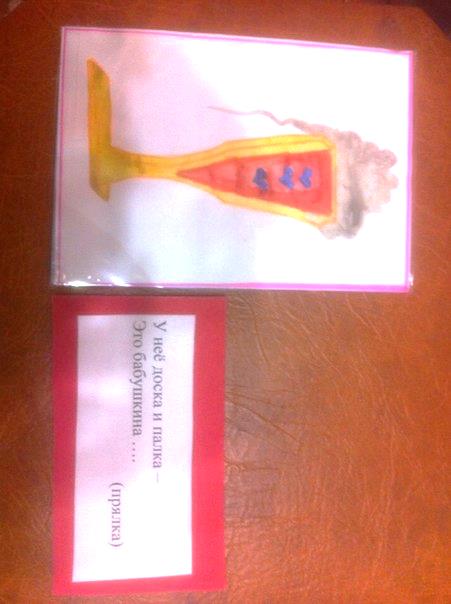 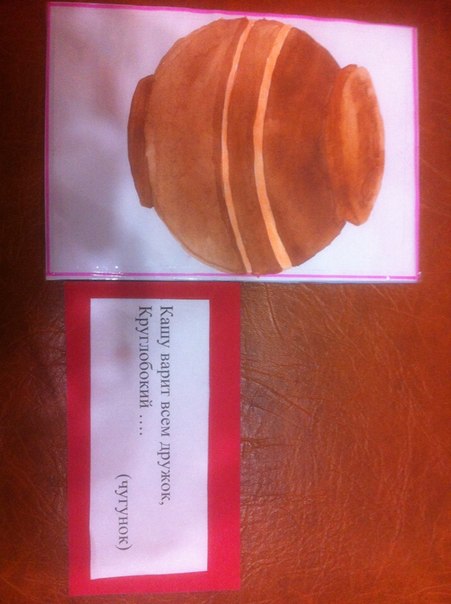 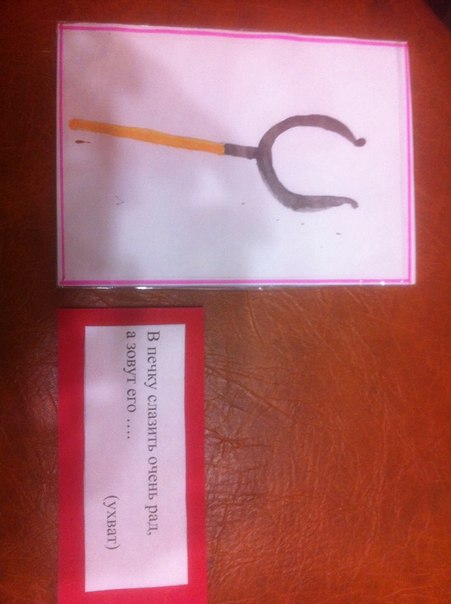 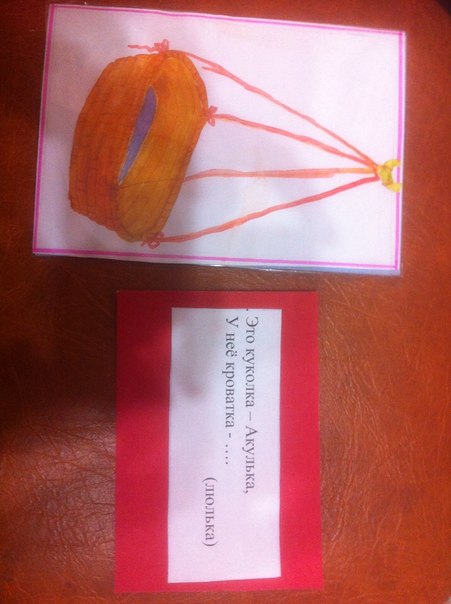 